ELTERNANLASS„Von Leistungsdruck zu Leistungsfreude“Wie Eltern ihre Kinder unterstützen könnenDonnerstag, 29. September 2022 (18:00 – 20:00 Uhr)Pausenhalle Christoph Merian SchulhausLiebe Eltern Gerne möchten wir Sie zu unserem ersten Elternanlass in diesem Schuljahr mit dem Thema „Von Leistungsdruck zu Leistungsfreude“ einladen.Leistungsdruck und dessen Einfluss auf das körperliche und geistige Empfinden betreffen schon lange nicht mehr ausschließlich Erwachsene. Zunehmend leiden auch Kinder unter Stress - oftmals bereits in der Primarschule. Schulische und soziale Anforderungen sowie Leistungsdruck beeinflussen das Leben und Verhalten der Kinder weitreichend. Was können wir als Erwachsene tun, damit Kinder und Jugendliche mit Spaß und Freude ihre angestrebten Leistungen erbringen können und Erfolge erzielen? In diesem interaktiven Vortrag widmen wir uns genau diesen Fragen: Wie entsteht Leistungsdruck, und wie unterstütze ich mein Kind am sinnvollsten? – Und, wann ist die Grenze erreicht, bei der professionelle Hilfe wünschenswert ist?Wir freuen uns sehr, Claudia Kranefuss als Referentin für diesen Themenabend zu begrüßen. Claudia Kranefuss arbeitet seit 1998 in den Niederlanden als systemische Beraterin und Coach für Schulen und Unternehmen. Des Weiteren unterrichtet sie Deutsch an weiterführenden Schulen. In dieser Zeit hat sie mit zahlreichen Menschen aus diversen internationalen Organisationen zusammengearbeitet. Besonders in den letzten Jahren standen Themen wie der Umgang mit Stress und Leistungsdruck in Schulen und die Arbeit mit Kindern stark im Fokus der Seminare. 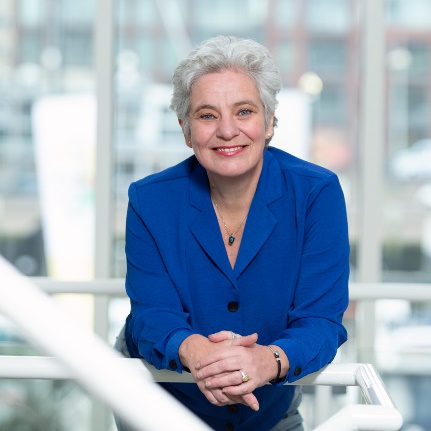 Da die Kapazität des Pausenraumes begrenzt ist, bitten wir darum, pünktlich zu erscheinen («first come first serve»). Wir freuen uns auf den Abend und den gemeinsamen Austausch. Herzliche Grüße Elternrat Gellert (Nuran Bourson; Christine Hadasch, Tamara Mikerevic, Michael Schüpbach, Katharina Ubben)